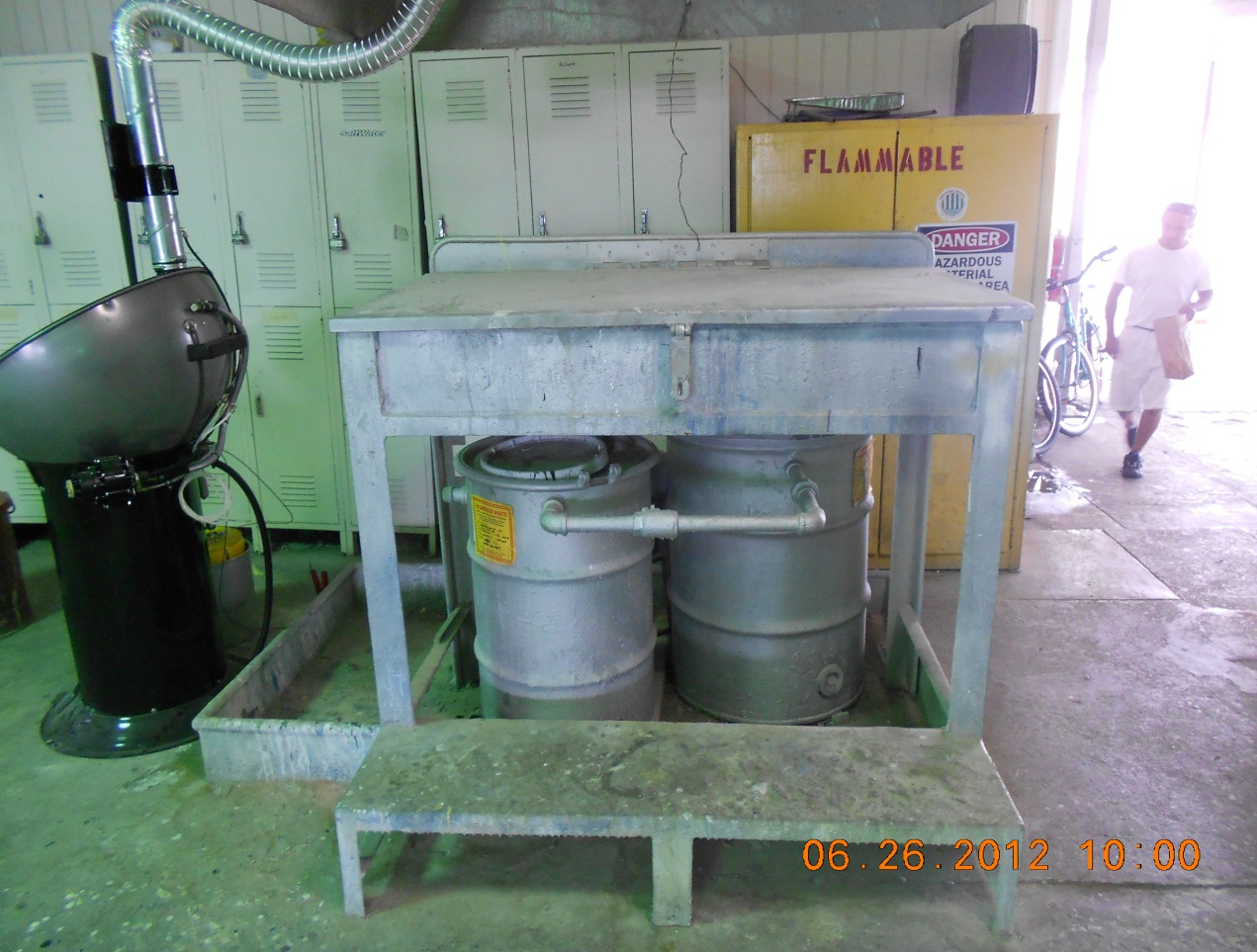 Photograph of lacquer thinner spray wash recyclable area.  Taken By: E.Susky, NRS II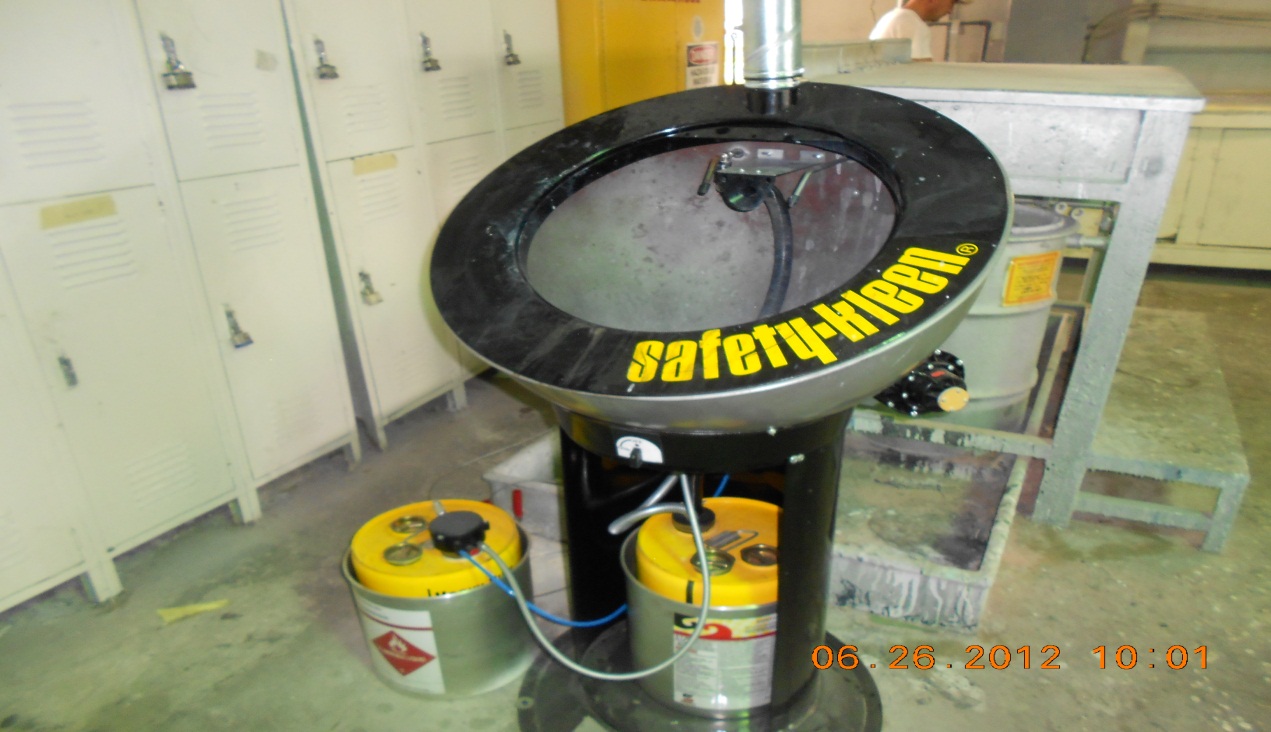 New Safety Kleen lacquer thinner recyclable system.  Taken By:  E.Susky, NRS II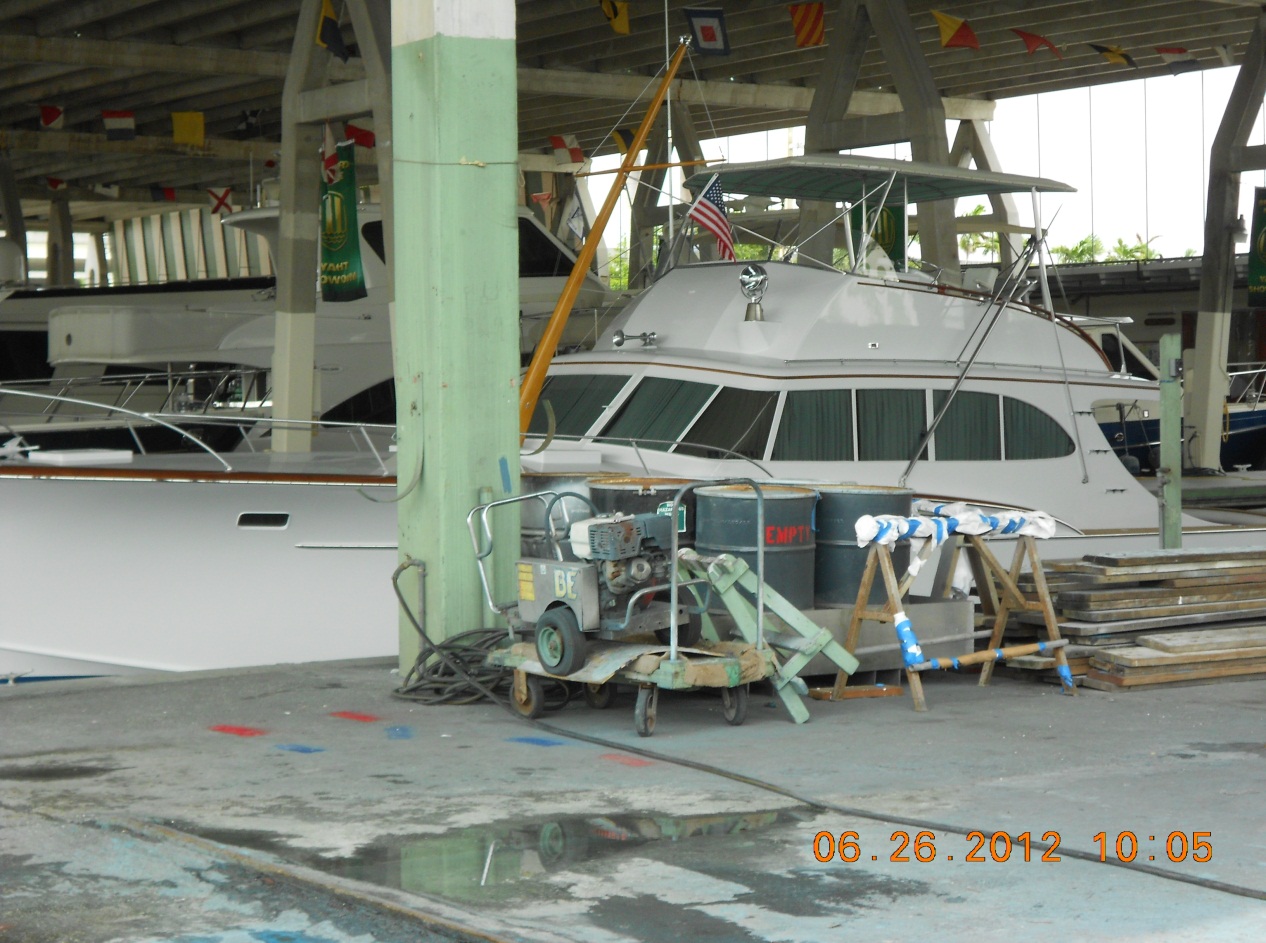 Secondary Containment movable containment for drums of hazardous waste removed off vessels.  Taken By:  E. Susky, NRS II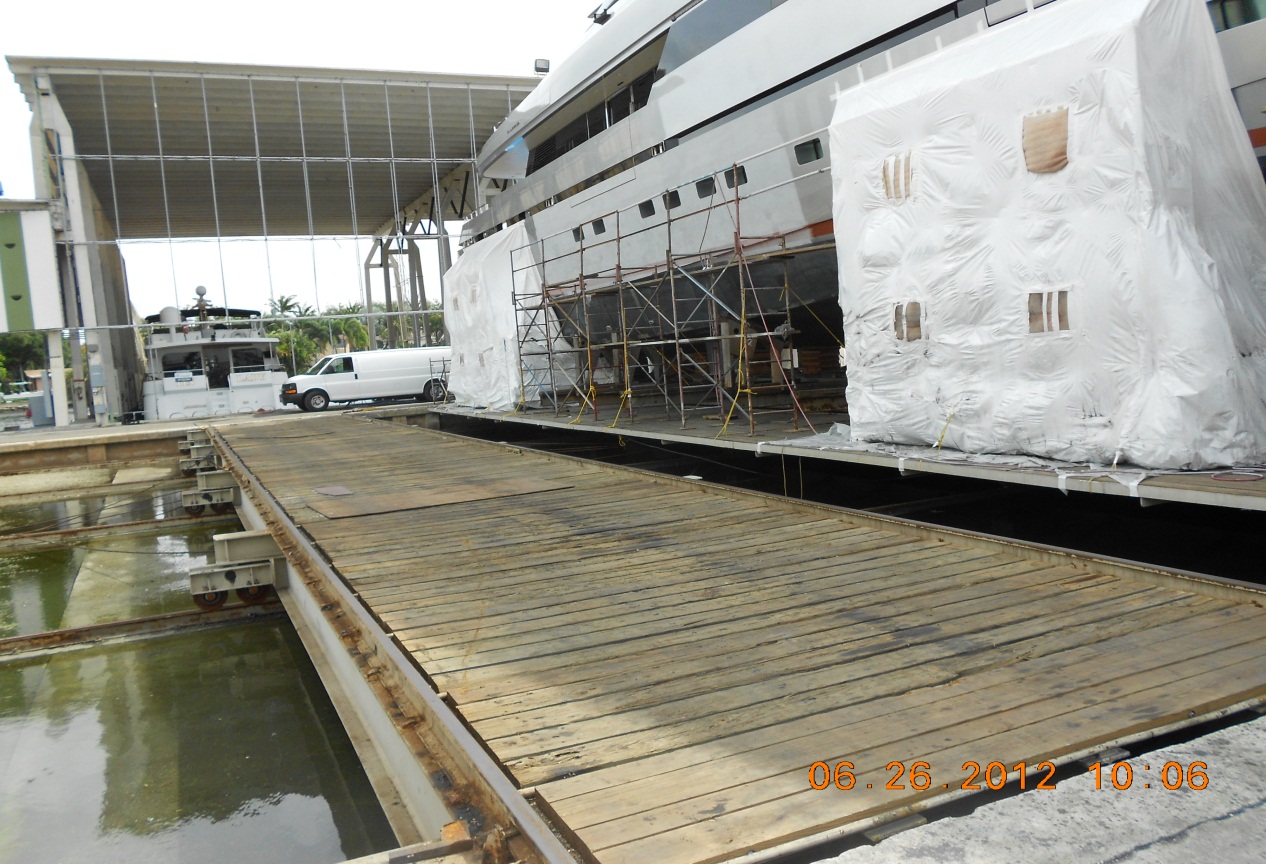 Properly encapsulated vessel observed while painting was conducted.  Taken By:  E. Susky, NRS II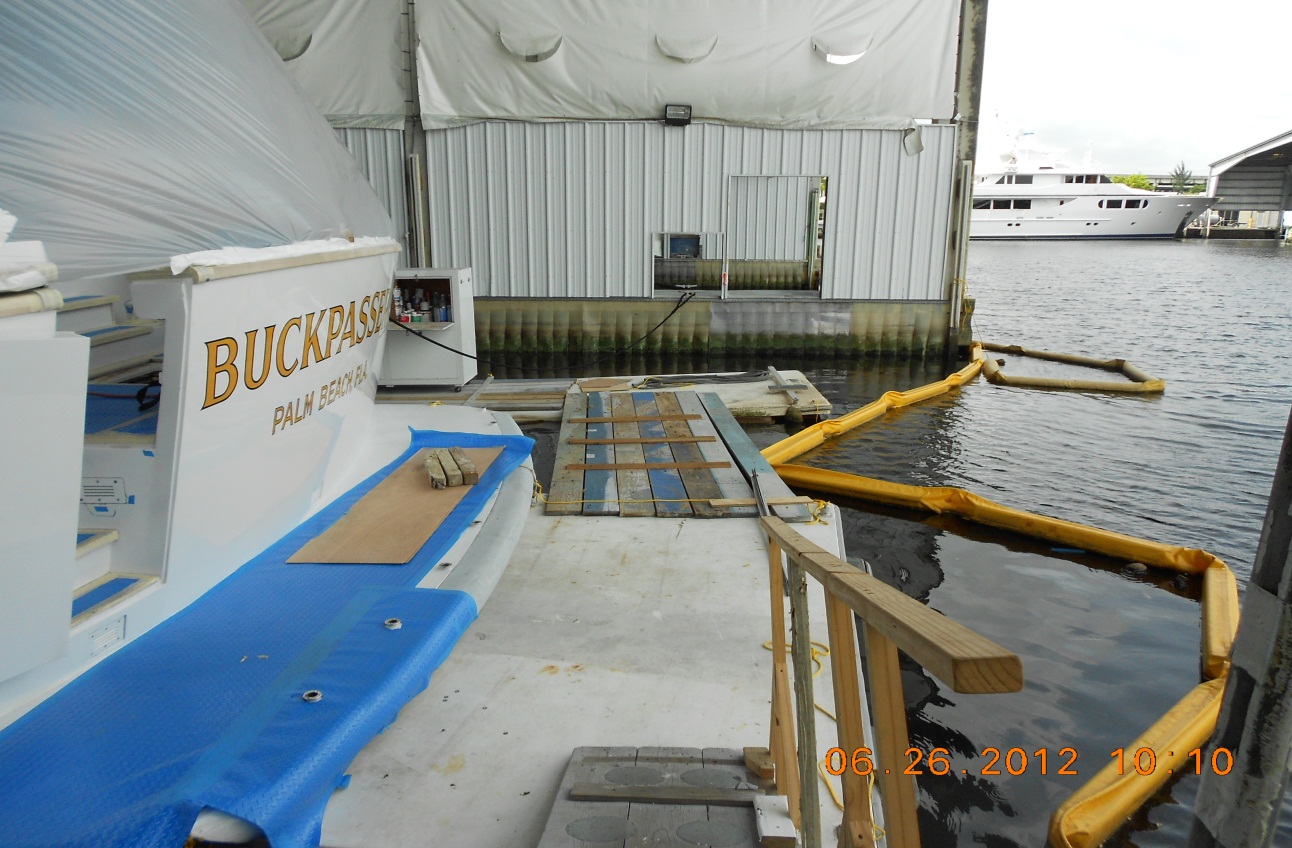 Properly boomed and rafted vessel observed after paint work was completed.  Taken By: E.Susky, NRS II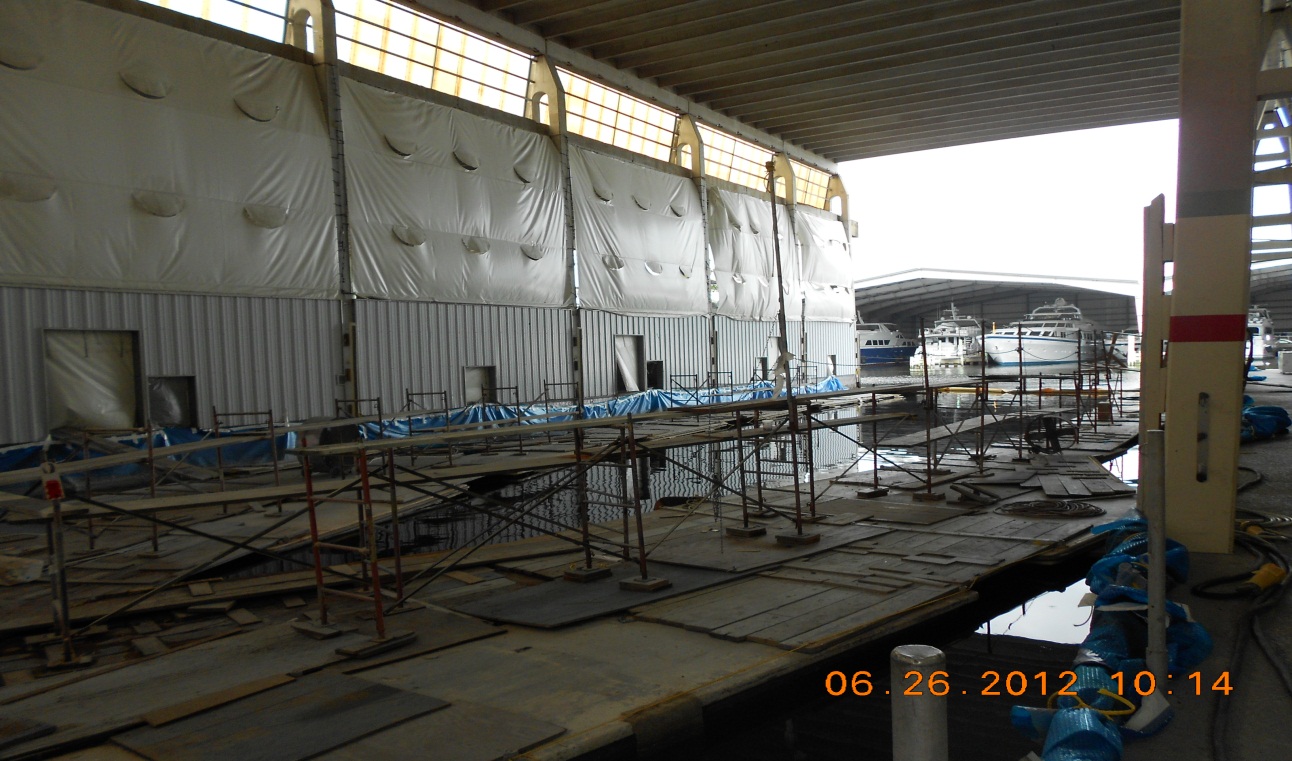 Proper scaffolding, rafting and boomed on-water bay before painting begins.  Taken By: E.Susky, NRS II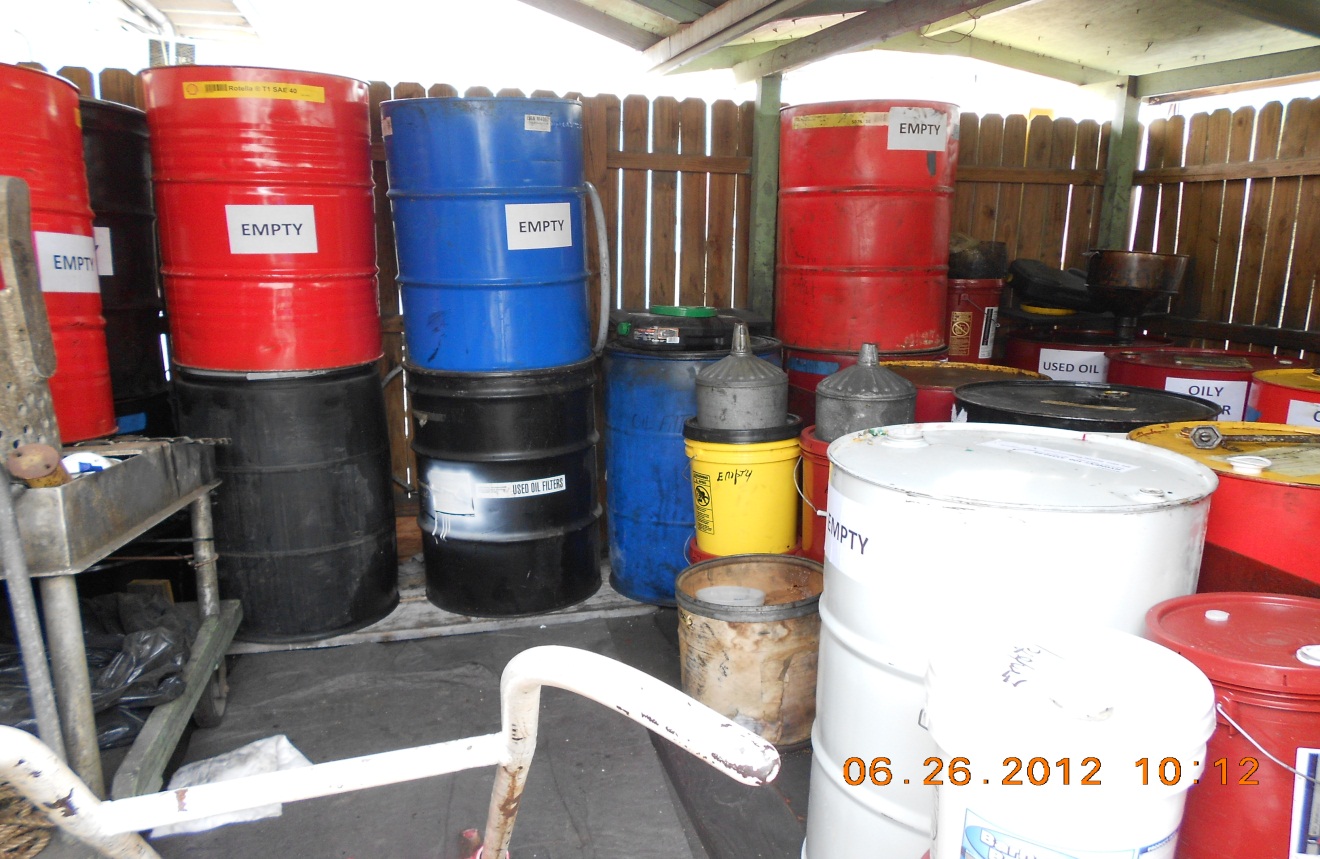 Secondary containment area for Bradford Marine.  Taken By:  E.Susky, NRS II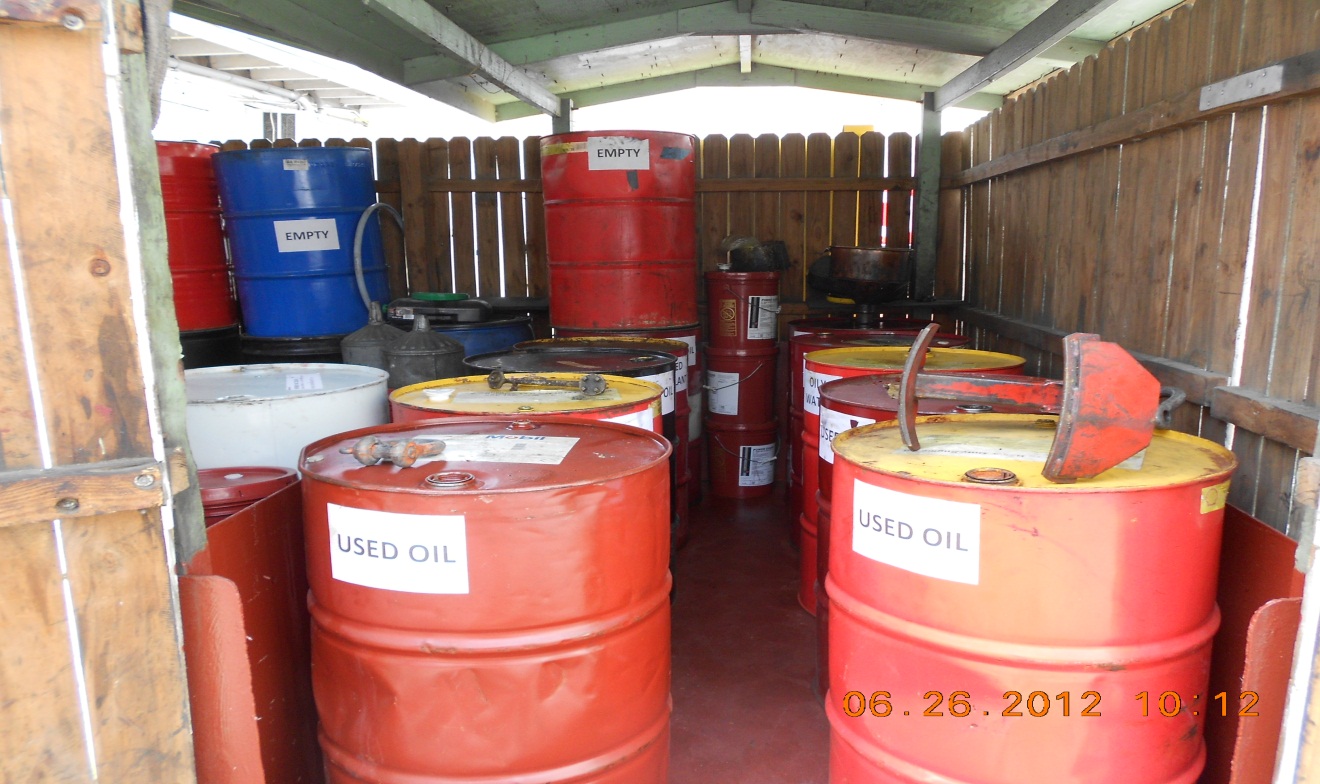 Secondary Containment area observed with proper labeling and berm.   Taken By:  E. Susky, NRS II